A.P.S.P “SAN GIUSEPPE” DI PRIMIERO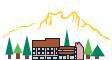 1CODICE DI COMPORTAMENTO DEI DIPENDENTI DELL’A.P.S.P.“SAN GIUSEPPE” DI PRIMIEROApprovato con deliberazione del Consiglio di Amministrazione n.30 del 26/04/2017Art. 1Disposizioni di carattere generaleI principi e i contenuti del presente Codice di comportamento (Codice) costituiscono specificazioni esemplificative degli obblighi di diligenza, lealtà, imparzialità e buona condotta, che qualificano il corretto adempimento della prestazione lavorativa. I dipendenti pubblici si impegnano ad osservarli all'atto dell'assunzione in servizio.Le APSP provvedono, a norma dell'articolo 54 del decreto legislativo 30 marzo 2001, n.165, al recepimento del presente Codice di comportamento. Restano ferme le disposizioni riguardanti le altre forme di responsabilità dei pubblici dipendenti.Le disposizioni che seguono trovano applicazione in tutti i casi in cui non siano applicabili norme di legge o di regolamento o comunque per i profili non diversamente disciplinati da leggi o regolamenti.Art. 2Estensione dell’ambito soggettivo di applicazione del CodiceI contenuti del presente Codice di comportamento si applicano, per quanto compatibili, anche a tutti i collaboratori o consulenti, con qualsiasi tipologia di contratto o incarico e a qualsiasi titolo, ai titolari di organi e di incarichi negli uffici di diretta collaborazione delle autorità politiche, nonché nei confronti dei collaboratori a qualsiasi titolo di imprese fornitrici di beni oservizi e che realizzano opere in favore dell’amministrazione.	3Nei contratti, negli atti di incarico e nei bandi è inserita la previsione espressa dell’applicazione del Codice di comportamento e una clausola di risoluzione o decadenza dal rapporto in caso di violazione degli obblighi derivanti dal Codice.Art. 3Principi generaliIl dipendente conforma la sua condotta al dovere costituzionale di servire esclusivamente la Nazione con disciplina ed onore e di rispettare i principi di buon andamento e imparzialità dell’amministrazione. Nell'espletamento dei propri compiti, il dipendente assicura il rispetto della legge e persegue esclusivamente l'interesse pubblico; ispira le proprie decisioni e i propri comportamenti alla cura dell'interesse pubblico che gli è affidato senza abusare della posizione o dei poteri di cui è titolare.Il dipendente rispetta altresì i principi di integrità, correttezza, buona fede, proporzionalità, obiettività, trasparenza e ragionevolezza e mantiene una posizione di indipendenza al fine di evitare di prendere decisioni o di svolgere attività inerenti alle sue mansioni in situazioni, anche solo apparenti, di conflitto di interessi. Egli non svolge alcuna attività che contrasti con il  corretto adempimento dei compiti d'ufficio e si impegna ad evitare situazioni e comportamenti che possano nuocere agli interessi o all'immagine della pubblica Amministrazione. Prerogative e poteri pubblici sono esercitati unicamente per le finalità di interesse generale per le quali sono stati conferiti.Nel rispetto dell'orario di lavoro, il dipendente dedica la giusta quantità di tempo e di energie allo svolgimento delle proprie competenze, si impegna ad adempierle nel modo più semplice edefficiente nell'interesse dei cittadini e assume le responsabilità connesse ai propri compiti. Il dipendente esercita i propri compiti orientando l’azione amministrativa alla massima economicità, efficienza ed efficacia. La gestione di risorse pubbliche ai fini dello svolgimento delle attività amministrative deve seguire una logica di contenimento dei costi, che non pregiudichi la qualità dei risultati.Il dipendente usa e custodisce con cura i beni di cui dispone per ragioni di ufficio e non utilizza a fini privati le informazioni di cui dispone per ragioni di ufficio.Il comportamento del dipendente deve essere tale da stabilire un rapporto di fiducia e collaborazione nell’amministrazione e tra i cittadini e l’amministrazione. Egli assicura la piena parità di trattamento a parità di condizioni e si astiene altresì da azioni arbitrarie che abbiano effetti negativi sui destinatari dell’azione amministrativa o che comportino discriminazioni basate su genere, nazionalità, origine etnica, caratteristiche genetiche, lingua, religione o credo, convinzioni personali o politiche, appartenenza a una minoranza nazionale, disabilità, condizioni sociali o di salute, età, orientamento sessuale e identità di genere o su altri diversi fattori. Nei rapporti con i cittadini, egli dimostra la massima disponibilità e non ne ostacola l'esercizio dei diritti. Favorisce l'accesso degli stessi alle informazioni a cui abbiano titolo e, nei limiti in cui ciò non sia vietato, fornisce tutte le notizie e informazioni necessarie per valutare le decisioni dell’amministrazione e i comportamenti dei dipendenti.Il dipendente limita gli adempimenti a carico dei cittadini e delle imprese a quelli indispensabili e applica ogni possibile misura di semplificazione dell'attività amministrativa; agevola lo svolgimento, da parte dei cittadini, delle attività loro consentite o comunque non contrarie alle norme giuridiche in vigore.Nello svolgimento dei propri compiti il dipendente, nei limiti delle proprie competenze, 4favorisce l'esercizio delle funzioni e dei compiti da parte dell'autorità territorialmente competentee funzionalmente più vicina ai cittadini interessati.Il dipendente dimostra la massima disponibilità e collaborazione nei rapporti con le pubbliche amministrazioni e assicura lo scambio e la trasmissione delle informazioni e dei dati in qualsiasi forma, anche telematica, nel rispetto della normativa vigente.I rapporti con i cittadini utenti devono tendere alla qualità del servizio in conformità alla Carta dei servizi e nel rispetto degli impegni assunti nella medesima.Nei rapporti con i cittadini utenti ciascun operatore si attiene ai principi della solidarietà umana, dell’accoglienza e della umanizzazione dell’assistenza, ed evita ogni disparità di trattamento, astenendosi altresì da qualsivoglia discriminazione.I dipendenti ed i collaboratori dell’Apsp si impegnano a tutelare la privacy, assicurando, in particolare, il rispetto della riservatezza nello svolgimento delle attività sanitarie e assistenziali, nella corrispondenza, nelle relazioni interpersonali tra dipendenti ed in quelle attinenti la sfera privata e le opinioni espresse.Art. 4Regali e altre utilitàIl dipendente non chiede, né sollecita, per sé o per altri, regali o altre utilità.Il dipendente non accetta, per sé o per altri, regali o altre utilità, salvo quelli d'uso di modico valore, complessivamente non superiore a 100 euro annui per ciascun donante e in ogni caso nel limite massimo complessivo di 200 euro annui, effettuati occasionalmente nell’ambito delle relazioni di cortesia e, ove applicabili, delle consuetudini internazionali.In ogni caso, indipendentemente dalla circostanza che il fatto costituisca reato, il dipendente non chiede per sé o per altri, regali o altre utilità, neanche di modico valore, a titolo di corrispettivo o riconoscimento per compiere o avere compiuto un atto del proprio ufficio da soggetti che possano trarre benefici da decisioni o attività inerenti all’ufficio, né da soggetti nei cui confronti è o sta per essere chiamato a svolgere o a esercitare attività o poteri propri dell’ufficio ricoperto.Il dipendente non chiede, per sé o per altri, regali o altre utilità, salvo quelli d’uso di modicovalore come sopra specificato, a un subordinato o a suoi parenti entro il quarto grado.Il dipendente non accetta, per sé o per altri dai predetti soggetti, regali o altre utilità, salvo quelli d’uso di modico valore. Il dipendente non offre regali o altre utilità ad un proprio sovraordinato o a suoi parenti entro il quarto grado, o conviventi, salvo quelli d’uso di modico valore come sopra specificato.I regali e le altre utilità comunque ricevuti fuori dai casi consentiti dal presente articolo sono, a cura del dipendente beneficiario, immediatamente messi a disposizione dell’amministrazione per la restituzione o per essere devoluti a fini istituzionali o in beneficenza. Della messa a disposizione viene redatto, dall’Ufficio competente, verbale di consegna di cui copia è rilasciata al consegnante.Il dipendente non accetta incarichi di collaborazione da soggetti privati che abbiano o abbiano avuto, nel biennio precedente, un interesse economico significativo in decisioni o attività inerenti all’ufficio di appartenenza come ad esempio da: soggetti privati richiedenti un’autorizzazione o concessione, sovvenzioni, contributi, sussidi, ausili finanziari, vantaggi economici di qualunque genere diretti e/o indiretti, in particolare nell’ambito della pianificazione urbanistica, dell’affidamento di lavori, forniture e servizi.I  responsabili  degli  uffici  e  dei  servizi  vigilano  sulla  corretta  applicazione  del  presente articolo.	5Art. 5Partecipazione ad associazioni e altre organizzazioniNel rispetto della disciplina vigente del diritto di associazione, il dipendente comunica per iscritto al direttore, entro 10 giorni, la propria adesione ad associazioni ed organizzazioni, anche a carattere riservato, i cui interessi possano interferire con l’ambito di attività della struttura, salvo che si tratti di partiti politici o sindacati.Il dipendente non costringe altri dipendenti ad aderire ad associazioni ed organizzazioni, né li induce a farlo profilando vantaggi o svantaggi di carriera o retributivi.Art. 6Trasparenza negli interessi finanziariIl dipendente, all’atto dell’assunzione, informa per iscritto il direttore di tutti i rapporti, diretti o indiretti, di collaborazione con soggetti privati, in qualunque modo retribuiti, che egli abbia avuto nell’ultimo triennio precisando:se egli, o suoi parenti o affini entro il secondo grado, il coniuge o il convivente, abbiano ancora rapporti finanziari con il soggetto con cui ha avuto i predetti rapporti di collaborazione;se tali rapporti siano intercorsi o intercorrano con soggetti che abbiano interessi in attività o decisioni inerenti i servizi, limitatamente ai compiti a lui affidati.Ogni eventuale successivo rapporto di collaborazione, di cui al comma 1, deve essere comunicato, sempre al Dirigente, entro 10 giorni. L’obbligo di comunicazione si intende assolto ove il dirigente abbia rilasciato il nulla osta all’autorizzazione dell’incarico.Art. 7Obbligo di astensioneIl dipendente si astiene dal prendere decisioni o svolgere attività inerenti alle sue mansioni in situazioni di conflitto di interessi, anche potenziale, con interessi personali, del coniuge, di conviventi, di parenti e di affini entro il secondo grado. Il conflitto può riguardare interessi di qualsiasi natura, anche non patrimoniali, come quelli derivanti dall’intento di voler assecondare pressioni politiche, sindacali o dei superiori gerarchici.Il dipendente si astiene altresì dal partecipare all’adozione di decisioni o ad attività che possano coinvolgere interessi propri ovvero: di suoi parenti o affini entro il secondo grado; del coniuge o conviventi oppure di persone con le quali abbia rapporti di frequentazione abituale; di individui od organizzazioni con cui egli stesso o il coniuge abbia causa pendente o grave inimicizia o rapporti di credito o debito significativi; di individui od organizzazioni di cui egli sia tutore, curatore, procuratore o agente; di enti, associazioni anche non riconosciute, comitati, società o stabilimenti di cui egli sia amministratore o gerente o dirigente.Il conflitto può riguardare interessi di qualsiasi natura, anche non patrimoniali, come quelli derivanti dall’intento di voler assecondare pressioni politiche, sindacali o dei superiori gerarchici. Il dipendente si astiene in ogni altro caso in cui esistano gravi ragioni di convenienza.Il dipendente segnala al direttore i motivi dell’astensione che decide nel merito.	6Il Direttore entro cinque giorni;riconosce il conflitto di interesse e assegna la pratica ad altro dipendente,conferma l’assegnazione della pratica al dipendente indicandone le relative ragioni;chiede tempestivamente, se necessario, elementi integrativi fissando allo scopo breve termine.Per eventuali elementi integrativi si esprime nei successivi tre giorni.In caso di astensione del Direttore si applica quanto previsto dall’art. 13, comma 11.Ove sia riconosciuto l’obbligo di attenzione, la pratica è assegnata al sostituto del dirigente inconflitto di interessi.È predisposto un sistema di archiviazione ad hoc dei casi di astensione. A tal fine la struttura di primo livello competente in materia di organizzazione provvede alla raccolta e conservazione dei casi di astensione su documentata segnalazione dei dirigenti che provvedano ai sensi del comma 4, lett. a) del presente articolo.Art. 8Prevenzione della corruzioneIl dipendente rispetta le misure necessarie alla prevenzione degli illeciti nell’amministrazione. In particolare, si uniforma alle prescrizioni contenute nel piano triennale di prevenzione della corruzione.Il dipendente collabora attivamente per la prevenzione della corruzione. In particolare egli comunica ogni dato potenzialmente utile e procede alle debite segnalazioni con le modalità e nel rispetto delle indicazioni fornite dall’amministrazione. Il dipendente segnalante ha diritto di esseredebitamente tutelato, secondo quanto disposto dalla legge oltreché dal piano triennale di prevenzione della corruzione.Art. 9Trasparenza e tracciabilitàIl dipendente assicura l’adempimento degli obblighi di trasparenza secondo le disposizioni normative vigenti e gli atti attuativi adottati dall’amministrazione e presta la massima collaborazione nell’elaborazione, reperimento e trasmissione dei dati sottoposti all’obbligo di pubblicazione sul sito istituzionale.La tracciabilità dei processi decisionali adottati dai dipendenti deve essere, in tutti i casi, garantita attraverso un adeguato supporto documentale, che consenta in ogni momento la replicabilità.Art. 10Comportamento nella vita sociale1. Il dipendente non sfrutta la posizione che ricopre nell’amministrazione per ottenere utilità che non gli spettino. Nei rapporti privati, comprese le relazioni extra lavorative con dipendenti pubblici nell'esercizio delle loro funzioni, non sfrutta né menziona né fa altrimenti intendere, dipropria iniziativa, tale posizione, e non assume nessun altro comportamento che possa nuocere 7all'immagine dell’amministrazione.Art. 11Comportamento in servizioFermo restando il rispetto dei termini del procedimento amministrativo, il dipendente, salvo giustificato motivo, non ritarda né affida ad altri dipendenti il compimento di attività o l'adozione di decisioni di propria spettanza.Nel rispetto delle previsioni contrattuali, il dipendente limita le assenze dal luogo di lavoro a quelle strettamente necessarie e utilizza i permessi di astensione dal lavoro, comunque denominati, nel rispetto delle condizioni e delle finalità previste dalla legge, dai regolamenti e dai contratti collettivi. Il responsabile dell’ufficio controlla che l’uso dei permessi di astensione avvenga effettivamente per le ragioni e nei limiti previsti dalla legge e dai contratti collettivi ed evidenzia eventuali deviazioni nonché vigila sulla corretta timbratura delle presenze da parte dei propri dipendenti. Egli segnala tempestivamente alla struttura competente in materia disciplinare le pratiche scorrette.Salvo le deroghe previste dall’amministrazione, il dipendente non utilizza a fini privati i servizi telematici e telefonici nonché il materiale o le attrezzature di cui dispone per ragioni di ufficio fatto salvo le autorizzazioni previste dall’amministrazione. Il dipendente che dispone di mezzi di trasporto dell’amministrazione se ne serve esclusivamente per lo svolgimento dei suoi compiti d'ufficio e non vi trasporta abitualmente persone estranee all’amministrazione.Il dipendente, in relazione all'acquisto di beni o servizi per ragioni di ufficio, non accetta per uso personale, né detiene o gode a titolo personale, utilità spettanti all'Azienda.Il dipendente si impegna ad assicurare il buon andamento e l’efficienza dei servizi della APSP anche mediante adeguato passaggio di informazioni e/o consegne ed eventuale affiancamento, su indicazione del proprio responsabile, nei confronti di altri dipendenti, collaboratori dell’Azienda e soggetti esterni.Art. 12Rapporti con il pubblicoIl dipendente in rapporto con il pubblico si fa riconoscere attraverso l’esposizione in modo visibile del badge od altro supporto identificativo messo a disposizione dall’amministrazione, salvo diverse disposizioni di servizio, anche in considerazione della sicurezza dei dipendenti. Opera con spirito di servizio, correttezza, cortesia e disponibilità e, nel rispondere alla corrispondenza, a chiamate telefoniche e ai messaggi di posta elettronica, opera nella maniera  più cortese, completa e accurata possibile. Qualora non sia competente per posizione rivestita o per materia, indirizza l’interessato al funzionario o ufficio competente della medesima amministrazione. Il dipendente, fatte salve le norme sul segreto d’ufficio, fornisce le spiegazioni che gli siano richieste in ordine al comportamento proprio e di altri dipendenti dell’ufficio dei quali abbia la responsabilità o il coordinamento. Nelle operazioni da svolgersi e nella trattazione delle pratiche egli rispetta, salvo diverse esigenze di servizio o diverso ordine di priorità stabilite dall’amministrazione, l'ordine cronologico e non rifiuta prestazioni a cui sia tenuto con la generica motivazione della quantità di lavoro da svolgere o della mancanza di tempo a disposizione. Egli rispetta gli appuntamenti con i cittadini e risponde sollecitamente ai lororeclami.	8Il dipendente osserva il segreto d’ufficio e la normativa in materia di tutela e trattamento dei dati personali e, qualora sia richiesto oralmente di fornire informazioni, atti, documenti non accessibili tutelati dal segreto d’ufficio o dalle disposizioni in materia di dati personali, informa  il richiedente dei motivi che ostano all’accoglimento della richiesta. Qualora non sia competente a provvedere in  merito  alla  richiesta  cura,  sulla  base  delle disposizioni interne,  che  la  stessa venga inoltrata all'ufficio competente della medesima amministrazione.Salvo il diritto di esprimere valutazioni e diffondere informazioni a tutela dei diritti sindacali e dei cittadini, il dipendente si astiene da dichiarazioni pubbliche che vadano a detrimento dell'immagine dell’amministrazione. Il dipendente tiene informato il direttore dei propri rapporti con gli organi di stampa per i quali sia autorizzato.Il dipendente non prende impegni né fa promesse in ordine a decisioni o azioni proprie o altrui inerenti i servizi dell’Azienda, se ciò possa generare o confermare sfiducia nell’amministrazione o nella sua indipendenza ed imparzialità. Fornisce informazioni e notizie relative ad atti od operazioni amministrative, in corso o conclusi, nelle ipotesi previste dalle disposizioni di legge e regolamentari in materia di accesso e informa sempre gli interessati della possibilità di avvalersi anche dell’Ufficio per le relazioni con il pubblico. Rilascia copie ed estratti di atti o documenti secondo la sua competenza, con le modalità stabilite dalle norme in materia di accesso e dai regolamenti dell’amministrazione.Nella redazione dei testi scritti e in tutte le altre comunicazioni il dipendente adotta un linguaggio preciso, chiaro e comprensibile.Il dipendente che svolge la sua attività lavorativa in una Amministrazione che fornisce servizi al pubblico si preoccupa del rispetto degli standard di qualità e di quantità fissati dall’amministrazione nelle apposite carte dei servizi. Egli si preoccupa di assicurare la continuitàdel servizio, di consentire agli utenti la scelta tra i diversi erogatori e di fornire loro informazioni sulle modalità di prestazione del servizio e sui livelli di qualità.Il dipendente non crea gruppi, pagine, profili o simili riconducibili o riferibili all’Azienda e non rilascia dichiarazioni o pubblica commenti sui social networks (Facebook, Twitter, Instagram, ecc.), qualora siano lesivi dell’immagine aziendale o in violazione del segreto d’ufficio, della riservatezza, della privacy, denigratori nei confronti di colleghi e/o superiori o in contrasto con le politiche aziendali.Art. 13Disposizioni particolari per i dirigentiFerma restando l’applicazione delle altre disposizioni del Codice, le norme del presente articolo si applicano ai dirigenti, ivi compresi i titolari di incarico ai sensi dell’art. 28 della Legge Provinciale n. 7/1997, ai soggetti che svolgono funzioni equiparate ai dirigenti operanti negli uffici di diretta collaborazione delle autorità politiche nonché ai funzionari responsabili di posizione organizzativa negli enti privi di dirigenza.Il dirigente svolge con diligenza le funzioni ad esso spettanti in base all'atto di conferimento dell'incarico, persegue gli obiettivi assegnati e adotta un comportamento organizzativo adeguato per l'assolvimento dell'incarico.Il dirigente, prima di assumere le sue funzioni e ogniqualvolta gli sia richiesto, comunica all’amministrazione le partecipazioni azionarie e gli altri interessi finanziari che possano porlo in conflitto di interessi con la funzione pubblica che svolge e dichiara altresì se ha parenti e affinientro il secondo grado, coniuge o convivente che esercitano attività politiche, professionali o 9economiche che li pongano in contatti frequenti con l'ufficio che dovrà dirigere o che siano coinvolti nelle decisioni o nelle attività inerenti all'ufficio medesimo. Il dirigente fornisce le informazioni previste dalla legge sulla propria situazione patrimoniale e le dichiarazioni annuali dei redditi soggetti all'imposta sui redditi delle persone fisiche.Il dirigente assume atteggiamenti leali e trasparenti e adotta un comportamento esemplare e imparziale nei rapporti con i colleghi, i collaboratori e i destinatari dell'azione amministrativa. Il dirigente cura, altresì, che le risorse assegnate al suo ufficio siano utilizzate per finalità esclusivamente istituzionali e, in nessun caso, per esigenze personali.Il dirigente cura, compatibilmente con le risorse disponibili, il benessere organizzativo nella struttura a cui è preposto, favorendo l'instaurarsi di rapporti cordiali e rispettosi tra icollaboratori, assume iniziative finalizzate alla circolazione delle informazioni, alla formazione e all'aggiornamento del personale, all'inclusione e alla valorizzazione delle differenze di genere, di età e di condizioni personali.Il dirigente assegna l'istruttoria delle pratiche sulla base di un'equa ripartizione del carico di lavoro, tenendo conto delle capacità, delle attitudini e della professionalità del personale a sua disposizione. Il dirigente affida gli incarichi aggiuntivi in base alla professionalità e, per quanto possibile, secondo criteri di rotazione.Il dirigente svolge la valutazione del personale assegnato alla struttura cui è preposto con imparzialità e rispettando le indicazioni ed i tempi prescritti.Il dirigente che venga a conoscenza di un illecito intraprende tempestivamente le iniziative necessarie. In particolare attiva e conclude, se competente, il procedimento disciplinare, ovvero segnala tempestivamente l'illecito alla struttura competente in materia disciplinare, prestando ove richiesta la propria collaborazione. Provvede altresì a inoltrare tempestiva denuncia all'autorità giudiziaria penale o segnalazione alla corte dei conti per le rispettive competenze. Nel caso in cui riceva segnalazione di un illecito da parte di un dipendente, adotta ogni cautela di legge affinchésia tutelato il segnalante e non sia indebitamente rivelata la sua identità nel procedimento disciplinare, ai sensi dell'articolo 54-bis del decreto legislativo n. 165 del 2001.Il dirigente osserva e vigila sul rispetto delle regole in materia di incompatibilità, cumulo di impieghi e incarichi di lavoro da parte dei propri dipendenti, anche al fine di evitare pratiche non consentite di “doppio lavoro”.Il dirigente, nei limiti delle sue possibilità, evita l’indebita diffusione di notizie non rispondenti al vero quanto all'organizzazione, all'attività e ai dipendenti pubblici. Favorisce la diffusione della conoscenza di buone prassi e buoni esempi al fine di rafforzare il senso di fiducia nei confronti dell’amministrazione.Al fine dell’applicazione del presente Codice di comportamento il dirigente effettua lecomunicazioni ivi previste al Direttore.Art. 14ContrattiNella conclusione di accordi e negozi e nella stipulazione di contratti per conto dell’amministrazione nonché nella fase di esecuzione degli stessi, il dipendente non ricorre a mediazione di terzi né corrisponde o promette ad alcuno utilità a titolo di intermediazione o per facilitare o avere facilitato la conclusione o l'esecuzione del contratto. Il presente comma non si applica ai casi in cui l’amministrazione abbia deciso di ricorrere all’attività di intermediazione professionale.Il dipendente non conclude, per conto dell’amministrazione, contratti di appalto, fornitura,servizio, finanziamento o assicurazione con imprese con le quali abbia stipulato contratti a titolo 10privato o ricevuto altre utilità nel biennio precedente, ad eccezione di quelli conclusi ai sensi dell’art. 1342 del Codice civile. Nel caso in cui l’amministrazione concluda contratti di appalto, fornitura, servizio, finanziamento o assicurazione, con imprese con le quali il dipendente abbia concluso contratti a titolo privato o dalle quali abbia ricevuto altre utilità nel biennio precedente, si astiene dal partecipare all'adozione delle decisioni e alle attività relative all'esecuzione del contratto, redigendo verbale scritto di tale astensione da conservare agli atti dell'ufficio, con le modalità indicate nell’art. 7Il dipendente che conclude accordi oppure stipula contratti a titolo privato, ad eccezione di quelli conclusi ai sensi dell’art. 1342 c.c., con persone fisiche o giuridiche private con le quali abbia concluso, nel biennio precedente, contratti di appalto, fornitura, servizio, finanziamento ed assicurazione, per conto dell’amministrazione, ne informa per iscritto il direttore dell’Azienda. Nel caso del direttore, quest’ultimo informa per iscritto il Presidente dell’Azienda.Il dipendente che riceva, da persone fisiche o giuridiche partecipanti a procedure negoziali nelle quali sia parte l’amministrazione, rimostranze orali o scritte sull’operato dell’ufficio o su quello dei propri collaboratori, ne informa immediatamente, di regola per iscritto, il proprio superiore gerarchico o funzionale.Art. 15Vigilanza, monitoraggio e attività formativeI dirigenti e i responsabili dei servizi vigilano sull’applicazione del presente Codice.Ai fini dell’attività di vigilanza e monitoraggio prevista dal presente articolo,l’amministrazione si avvale dell’ufficio competente in materia disciplinare.Le attività svolte ai sensi del presente articolo dall’ ufficio competente in materia disciplinare si conformano alle eventuali previsioni contenute nel piano di prevenzione della corruzione, adottato ai sensi dell’art. 1 commi da 6 a 9, della legge 6 novembre 2012, n. 190. L’ ufficio competente in materia disciplinare, oltre alle funzioni disciplinari cura l’aggiornamento del Codice di comportamento, l’esame delle segnalazioni delle violazioni al Codice, la raccolta delle condotte illecite accertate e sanzionate assicurando le garanzie di cui all’ art. 54 bis D.Lgs. 165/2001, con le modalità individuate dal vigente Piano di prevenzione della corruzione, in raccordo con il responsabile della prevenzione.Il responsabile della prevenzione della corruzione cura la diffusione della conoscenza del Codice di comportamento nell’amministrazione, il monitoraggio annuale sulla sua attuazione, ai sensi dell’art. 54, comma 7 del D.Lgs. 165/2001, la pubblicazione sul sito istituzionale e la comunicazione all’Autorità nazionale anticorruzione, di cui all’art. 1, comma 2, della l. n. 190/2012, dei risultati del monitoraggio. Ai fini dello svolgimento delle attività previste dal presente articolo, l’ufficio competente in materia disciplinare opera in raccordo con il responsabile della prevenzione.Al personale sono rivolte attività formative in materia di trasparenza e integrità, che consentano ai dipendenti di conseguire una piena conoscenza dei contenuti del Codice di comportamento, nonché un aggiornamento annuale e sistemico sulle misure e sulle disposizioni applicabili in tali ambiti.Dall’attuazione delle disposizioni del presente articolo non devono derivare nuovi o maggiori oneri a carico dell’amministrazione. L’amministrazione provvede agli adempimenti nell’ambito delle risorse umane, finanziarie e strumentali disponibili a legislazione vigente.11Art.16Obblighi connessi alla valutazione dei risultati1.Il dirigente ed il dipendente forniscono alla struttura interna di controllo tutte le informazioni necessarie ad una piena valutazione dei risultati conseguiti dalla struttura presso la quale presentano servizio. L’informazione è resa con particolare riguardo alle seguenti finalità: modalità di svolgimento dell’attività della struttura; qualità dei servizi prestati; parità di trattamento tra le diverse categorie di cittadini e utenti; agevole accesso agli uffici, specie per gli utenti disabili; semplificazione e celerità delle procedure; osservanza dei termini prescritti per la conclusione delle procedure; sollecita risposta a reclami, istanze e segnalazioni.Art.17Responsabilità conseguente alla violazione dei doveri del CodiceLa violazione degli obblighi previsti dal Codice integra comportamenti contrari ai doveri d’ufficio. Salvo i casi di responsabilità penale, civile, amministrativa o contabile del pubblico dipendente, le violazioni al presente Codice nonché dei doveri e degli obblighi del piano di prevenzione della corruzione è fonte di responsabilità disciplinare accertata all’esito del procedimento disciplinare, nel rispetto dei principi di gradualità e proporzionalità delle sanzioni.Ai fini della determinazione del tipo e dell’entità della sanzione disciplinare concretamente applicabile, la violazione è valutata in ogni singolo caso con riguardo alla gravità del comportamento e all’entità del pregiudizio, anche morale, derivatone al decoro o al prestigio dell’amministrazione di appartenenza.Le sanzioni applicabili sono quelle previste dalla legge, dai regolamenti e dai contratti collettivi, incluse quelle espulsive le quali, fermo restando quanto previsto dai commi 4 e 5, possono essere applicate esclusivamente nei casi, da valutare secondo criteri previsti dal comma 2, di violazione delle disposizioni di cui D.P.R. n. 62/2013 e di cui agli articoli:4, comma 2, qualora concorrano la non modicità del valore del regalo o delle altre utilità e l’immediata correlazione di essi con il compimento di un atto o di un’attività tipici dell’ufficio;5, comma 2;14, comma 2, primo periodo;e inoltre, nei soli casi di recidiva, di violazione delle disposizioni di cui agli articoli: da) 4, comma 5;db) 7, comma 1, esclusi i conflitti meramente potenziali; dc) 13, comma 10, primo periodo.I contratti collettivi possono prevedere ulteriori criteri di individuazione delle sanzioni applicabili in relazione alle tipologie di violazione del presente Codice.Resta ferma la comminazione del licenziamento per i casi già previsti dalla legge, dai regolamenti e dai contratti collettivi.Restano fermi gli ulteriori obblighi e le conseguenti ipotesi di responsabilità disciplinare dei pubblici dipendenti previsti da norme di legge, di regolamento o dai contratti collettivi.Art. 18Pubblicità ed entrata in vigore	12L’amministrazione dà ampia diffusione al presente Codice di comportamento tramite la pubblicazione sul proprio sito internet istituzionale e la pubblicazione all’Albo del personale, nonché la comunicazione dell’avvenuta adozione a tutti i propri dipendenti. Ne è data altresì comunicazione ai titolari di contratti di consulenza o collaborazione a qualsiasi titolo, anche professionale, ai titolari di organi e di incarichi negli uffici di diretta collaborazione dei vertici politici dell’amministrazione nonché ai collaboratori a qualsiasi titolo, anche professionale, di imprese fornitrici di servizi svolti in favore dell’amministrazione.L’amministrazione, contestualmente alla sottoscrizione del contratto di lavoro o, in mancanza, all’atto di conferimento dell’incarico, consegna e fa sottoscrivere ai nuovi assunti, con rapporti comunque denominati, copia del Codice di comportamento.Il presente Codice di comportamento entra in vigore dalla data di pubblicazione sul sito internet istituzionale con contestuale abrogazione del precedente Codice di comportamento.